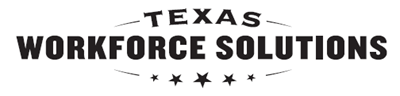 Texas Workforce CommissionVocational Rehabilitation ServicesHearing Evaluation ReportCustomer Questionnaire  Instructions  Instructions  Instructions  Instructions  Please complete all of the information and questions on this form.  Please complete all of the information and questions on this form.  Please complete all of the information and questions on this form.  Please complete all of the information and questions on this form.  Customer Information  Customer Information  Customer Information  Customer Information  Customer Name:      Customer Name:      Case ID:     Case ID:     Phone:      Phone:      Date of birth:      Date of birth:      Customer Questionnaire  Customer Questionnaire  Customer Questionnaire  Customer Questionnaire  To be completed by the counselor or customer before or during the diagnostic interview.  To be completed by the counselor or customer before or during the diagnostic interview.  To be completed by the counselor or customer before or during the diagnostic interview.  To be completed by the counselor or customer before or during the diagnostic interview.  Reported disability:      Reported disability:      Reported disability:      Reported disability:      Reason for referral:      Reason for referral:      Reason for referral:      Reason for referral:      Referral source:       Referral source:       Referral source:       Referral source:       Hearing Disability Information  Hearing Disability Information  Hearing Disability Information  Hearing Disability Information  When did you first notice your hearing loss or problem?When did you first notice your hearing loss or problem?When did you first notice your hearing loss or problem?When did you first notice your hearing loss or problem?Did it happen slowly or suddenly?Did it happen slowly or suddenly?Did it happen slowly or suddenly?Did it happen slowly or suddenly?Is there a family history of hearing loss?     Yes        NoIs there a family history of hearing loss?     Yes        NoIs there a family history of hearing loss?     Yes        NoIs there a family history of hearing loss?     Yes        NoIf yes, in whom?If yes, in whom?If yes, in whom?If yes, in whom?What caused your hearing loss?What caused your hearing loss?What caused your hearing loss?What caused your hearing loss?Do you have pain in your ears? Yes  NoDo you have drainage in your ears?  Yes   NoDo you have drainage in your ears?  Yes   NoDo you have drainage in your ears?  Yes   NoIs there noise in your head or ears?  (select one)     None      Seldom      Frequent Is there noise in your head or ears?  (select one)     None      Seldom      Frequent Is there noise in your head or ears?  (select one)     None      Seldom      Frequent Is there noise in your head or ears?  (select one)     None      Seldom      Frequent Is dizziness or balance a problem?  (select one)     None      Seldom      Frequent Is dizziness or balance a problem?  (select one)     None      Seldom      Frequent Is dizziness or balance a problem?  (select one)     None      Seldom      Frequent Is dizziness or balance a problem?  (select one)     None      Seldom      Frequent When do you hear best?When do you hear best?When do you hear best?When do you hear best?When do you have the most difficulty hearing?When do you have the most difficulty hearing?When do you have the most difficulty hearing?When do you have the most difficulty hearing?Can you understand what is said on the phone?     Yes        NoCan you understand what is said on the phone?     Yes        NoCan you understand what is said on the phone?     Yes        NoCan you understand what is said on the phone?     Yes        NoCan you understand what is said on the TV?     Yes        NoCan you understand what is said on the TV?     Yes        NoCan you understand what is said on the TV?     Yes        NoCan you understand what is said on the TV?     Yes        NoCan you understand what is said on the radio?     Yes        NoCan you understand what is said on the radio?     Yes        NoCan you understand what is said on the radio?     Yes        NoCan you understand what is said on the radio?     Yes        NoDo you have difficulty locating sound?     Yes        NoDo you have difficulty locating sound?     Yes        NoDo you have difficulty locating sound?     Yes        NoDo you have difficulty locating sound?     Yes        NoHave you ever worn a hearing aid?     Yes        NoHave you ever worn a hearing aid?     Yes        NoHave you ever worn a hearing aid?     Yes        NoHave you ever worn a hearing aid?     Yes        NoAge when first used a hearing aid?       Age when first used a hearing aid?       Age when first used a hearing aid?       Age when first used a hearing aid?       Do the hearing aids help?     Yes        NoDo the hearing aids help?     Yes        NoDo the hearing aids help?     Yes        NoDo the hearing aids help?     Yes        NoIf no, why not?If no, why not?If no, why not?If no, why not?Is there anything wrong with your current aids?Is there anything wrong with your current aids?Is there anything wrong with your current aids?Is there anything wrong with your current aids?Have you had speech training?     Yes        NoHave you had speech training?     Yes        NoHave you had speech training?     Yes        NoHave you had speech training?     Yes        NoHave you had lip-reading training?     Yes        NoHave you had lip-reading training?     Yes        NoHave you had lip-reading training?     Yes        NoHave you had lip-reading training?     Yes        NoList the ways you communicate:List the ways you communicate:List the ways you communicate:List the ways you communicate:Please describe any visual, cognitive, and/or physical conditions you have that affects your ability to communicate:Please describe any visual, cognitive, and/or physical conditions you have that affects your ability to communicate:Please describe any visual, cognitive, and/or physical conditions you have that affects your ability to communicate:Please describe any visual, cognitive, and/or physical conditions you have that affects your ability to communicate:Did you lose a job, fail to get a job, or change jobs because of your hearing problems?Did you lose a job, fail to get a job, or change jobs because of your hearing problems?Did you lose a job, fail to get a job, or change jobs because of your hearing problems?Did you lose a job, fail to get a job, or change jobs because of your hearing problems?If employed, what hearing problems do you have at work?If employed, what hearing problems do you have at work?If employed, what hearing problems do you have at work?If employed, what hearing problems do you have at work?Other information about your hearing problems.Other information about your hearing problems.Other information about your hearing problems.Other information about your hearing problems.